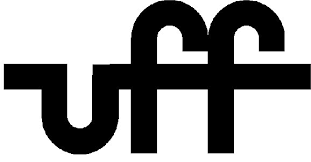 Programa de Estágio Interno 2019Anexo IVPara editais com 3 (três) ou mais vagasAutodeclaração de Cor ou Raça (Decreto  9427 de 28 de junho de 2018)Eu, ________________________________________________________________RG ____________________________     CPF _____________________________ matricula _______________________________    graduando do curso de __________________________________________________________________, ministrado no município de ___________________________________, para fim específico de inscrição na seleção para vaga de estágio do Edital 2019 do setor ___________________________________________________________________                 (indicar nome do setor/ órgão de vinculação)me AUTODECLARO de cor  (    ) preta  (     ) parda, em conformidade com o Decreto 9427 de 28 de junho de 2018. Data: ______ / _______ / 2019_____________________________________________________________________Assinatura do candidato (ou do responsável em caso de menor de idade)